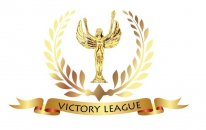 Заявка на участие в Турнире:Всероссийский мини-футбольный турнир«IV Кубок Александра Мостового»23 июня 2024 г., г. Москва, футбольная Академия «Спартак им. Ф.Ф.Черенкова»г. Москва, Малый Олений переулок, д. 23.  Название компании: ________________________  Название команды   ________________________ Капитан команды ФИО, тел: _____________________________________________________________ Вице-капитан ФИО, тел: _________________________________________________________________ Руководитель организации ФИО: _________________________________________________________ Контакты: телефон, E-mail: _______________________________________________________________№Ф.И.О. участникаДата рожденияДолжностьЗа своё здоровье отвечаю (подпись)123456789101112